Name: ___________________________	    				   Math 7Chapter 4 – Expressions and Equations                                             Notes #8Two-Step Equations…with Integers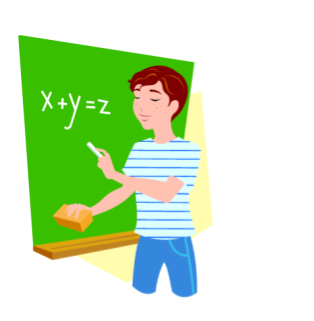 We know that…  In order to solve an equation, we need to ISOLATE the variable, or in other words, get the variable ALONE.We do this by looking at the operation next to the variable, and doing the OPPOSITE, or INVERSE operation!  We also know that…When solving two-step equations, we perform the Order of Operations – PEMDAS - in REVERSE.FIRST, undo ADDITION and SUBTRACTIONSECOND, undo MULTIPLICATION and DIVISIONToday we apply our integer knowledge…Rules for IntegersAddition:  	_________________________Subtraction:  	_________________________Multiplication:	_________________________Division: 	 _________________________
1)       -2y + 8 = 12        	Check:              									                                      Write the original equation.                                            			     Plug-in the value for the variable.								     Evaluate each side.	     Both sides should be equal.2)      -20 = -3w - 5		Check:          										  				Write the original equation.                                            			   		Plug-in the value for the variable.								   	Evaluate each side.	   	Both sides should be equal.3) 	     			Check:4)  	    			5)	    You Try!6)  	-6x – 5 = 13		 Check:			7) 	                           